สำนักส่งเสริมสุขภาพ ได้มีการประชุมคณะกรรมการบริหารสำนักส่งเสริมสุขภาพ เมื่อวันที่ 19 ตุลาคม 2560 ณ ห้องประชุมสำนักส่งเสริมสุขภาพ ชั้น 3 เรื่อง การจัดทำคำรับรองการปฏิบัติราชการระดับหน่วยงาน ประจำปีงบประมาณ พ.ศ. 2561 วัตถุประสงค์เพื่อเป็นการชี้แจงการจัดทำคำรับรองการปฏิบัติราชการ ประจำปีงบประมาณ พ.ศ. 2561 และเป็นการถ่ายระดับตัวชี้วัดจากระดับหน่วยงานสู่ระดับกลุ่มงานและระดับบุคคล และการมอบหมายงาน ซึ่งกรอบการประเมินผลการปฏิบัติราชการของหน่วยงานสายวิชาการ ต้องจัดทำคำรับรองการปฏิบัติราชการ โดยแบ่งเป็น 2 ส่วน ได้แก่ตัวชี้วัดที่เป็นนโยบายสำคัญเร่งด่วน ยุทธศาสตร์ ภารกิจหลักกรมอนามัย กำหนดให้หน่วยงานส่วนกลางสายส่งเสริมสุขภาพ + สายสิ่งแวดล้อม + ศูนย์อนามัย จัดทำคำรับรองการปฏิบัติราชการ โดยบังคับ 4 ตัวชี้วัด และเลือก 2 ตัวชี้วัด = 6 ตัวชี้วัดตัวชี้วัดตามภารกิจรอง/สนับสนุนงานกรมอนามัย จำนวน 9 ตัวชี้วัด เป็นตัวชี้วัดบังคับที่ทุกหน่วยงานต้องจัดทำคำรับรองการปฏิบัติราชการสรุปสำนักส่งเสริมสุขภาพ ต้องจัดทำคำรับรองการปฏิบัติราชการ จำนวน 15 ตัวชี้วัดผู้อำนวยการสำนักส่งเสริมสุขภาพ ได้ชี้แจงการถ่ายทอดระดับตัวชี้วัดและกำหนดผู้รับผิดชอบตัวชี้วัดหลักและตัวชี้วัดร่วม ตามทฤษฏี Matrix จะพิจารณาและคำนึงถึงภารกิจ และบทบาทหน้าที่ของหน่วยงาน กลุ่มงาน/โครงการเป็นหลัก โดยกำหนดระดับหัวหน้ากลุ่มรับผิดชอบตัวชี้วัดไม่น้อยกว่า 8 – 5 ตัวชี้วัด ระดับปฏิบัติงานและพนักงานราชการ ไม่น้อยกว่า 3 – 5 ตัวชี้วัด ทั้งนี้บางกลุ่มอาจจะรับผิดชอบมากกว่าหรือน้อยกว่าที่กำหนดตามภารกิจที่เกี่ยวข้อง ตามวิธีการกำหนดวิธีการถ่ายทอดตัวชี้วัดและค่าเป้าหมาย ดังนี้วิธีการถ่ายทอดตัวชี้วัดและค่าเป้าหมาย (Cascading)     สำนักส่งเสริมสุขภาพ ยึดแนวทางการกำหนดตัวชี้วัด โดยมีหลักการว่าเป้าหมายและตัวชี้วัดผลงานของบุคคลควรสอดรับหรือสะท้อนต่อภาระหน้าที่ ที่บุคคลนั้นพึงกระทำให้สำเร็จเพื่อผลักดันให้การดำเนินงานของหน่วยงานและของผู้บังคับบัญชาบรรลุต่อผลสำเร็จตามนโยบายสำคัญเร่งด่วน ยุทธศาสตร์ ภารกิจหลักกรมอนามัยและสนับสนุนงานกรมอนามัย จึงกำหนดเทคนิคการถ่ายทอดตัวชี้วัดและค่าเป้าหมาย (Cascading) ให้กลุ่มงาน/โครงการและระดับบุคคล ดังนี้ตัวชี้วัดและค่าเป้าหมายเป็นตัวเดียวกันกับผู้บังคับบัญชา (ผู้อำนวยการสำนักส่งเสริมสุขภาพ) เป็นตัวชี้วัดที่ต้องรับผิดชอบต่อความสำเร็จร่วมกัน ไม่สามารถแบ่งแยกงานระหว่างกันได้อย่างชัดเจน ผู้บังคับบัญชาจึงมอบหมายงานตามตัวชี้วัดนั้นทั้งหมดให้กับผู้ใต้บังคับบัญชากลุ่มงานนั้น โดยไม่มีการแบ่งงานเป็นส่วนย่อยๆ เรียกว่า เป็นการถ่ายทอดลงมาโดยตรงตัวชี้วัดและค่าเป้าหมาย แบ่งส่วนหรือเฉลี่ยให้แต่ละกลุ่ม/โครงการและแต่ละรายบุคคลรับผิดชอบแตกต่างกันไป โดยอาจจะรับผิดชอบเหมือนๆกันมากกว่า 1 คน ขึ้นไปก็ได้ เรียกว่าการถ่ายทอดตัวชี้วัดโดยแบ่งค่าตัวเลขเป้าหมาย (เฉลี่ยค่าเป้าหมาย) ตัวชี้วัดและค่าเป้าหมาย ที่ได้รับมอบหมายให้ปฏิบัติราชการเพียงบางด้าน จะถูกแบ่งเป็นส่วนๆ ตามที่ผู้บังคับบัญชามอบหมายในเนื้องานและเป้าหมายที่ต่างกัน เรียกว่าแบ่งเฉพาะด้านที่มอบซึ่งที่ประชุมได้ร่วมกันพิจารณาและวิเคราะห์การ Cascade ตัวชี้วัดจากระดับหน่วยงานสู่ระดับกลุ่มงานและระดับรายบุคคล ตามแผนผัง ดังนี้------------------------------------------------------------------------------------------------------------------------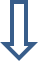 ------------------------------------------------------------------------------------------------------------------------------------------------------------------------------------------------------------------------------------------------------หลักเกณฑ์/แนวทางในการพิจารณาเลื่อนขั้นเงินเดือนสำนักส่งเสริมสุขภาพ                                                                              โดย  เครือข่าย กพร. สำนักส่งเสริมสุขภาพ          